OFFICE OF GENERAL COUNSEL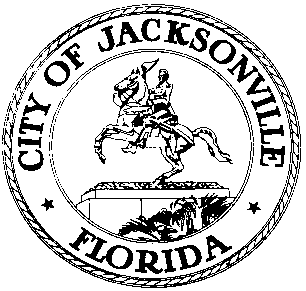 CITY OF JACKSONVILLE117 WEST DUVAL STREETSUITE 480JACKSONVILLE, FL 32202	MEMORANDUMTO:		Honorable Council Member Al Ferraro                                                                FROM:	Susan C. Grandin, Assistant General Counsel 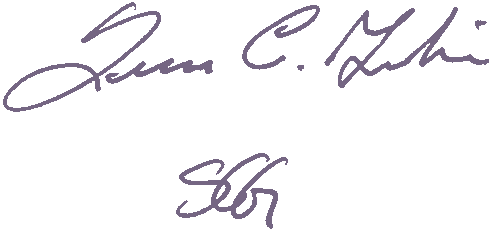 RE:		Legislation introduced at the September 22nd City Council MeetingDATE:	September 23, 2020Please find the committee schedule for this bill that was introduced at the September 22nd Council meeting. The bill number(s), short title(s) and committees of reference are as follows:2020-588	ORD Auth the Mayor & Corp Secretary to Execute a 2nd Amendmnt to the Contract with Jacksonville University to Renew the Contract for a 2nd Addnl Yr for Continuing Manatee Protection Studies for FY 2020-2021, & to Include the Continuing Task for a Boater Speed Zone Compliance Study, Subject to Appropriation by City Council. (Grandin) (Introduced by CM Ferraro) (Co-Sponsored by CM Morgan) 9/22/20 CO Introduced: NCSPHS, F, JWC Public Hearing Pursuant to Chapt 166, F.S. & C.R. 3.601 – 10/13/20	JWC, NCSPHS, F, Public Participation for this bill will take place Tuesday, October 13, 2020; Provided there are no delays:The Jacksonville Waterways Commission will address this bill Wednesday, October 14, 2020;The Neighborhoods, Community Services, Public Health & Safety Committee will address this bill Monday, October 19, 2020;The Finance Committee will address this bill Tuesday, October 20, 2020;Full Council will address this bill on Tuesday, October 27, 2020;  2020-589	ORD-MC Amending Chapt 34 (Neighborhoods Dept), Part 3 (Municipal Code Compliance Div), Sec 34.301 (Establishment; Functions); Amending Chapt 34 (Neighborhoods Dept), Part 4 (Environmental Quality Div), Sec 34.401 (Establishment; Functions) & Creating a New Sec 34.403 (Enforcement Officers); Amending Chapt 360 (Environmental Regulation), Part 1 (Public Policy; General Provisions), Sec 360.107 (Administration); Amending Title X (Environmental Affairs) to Create a New Chapt 388 (Boats & Waterways), Ord Code; Providing for Codification Instructions. (Grandin) (Introduced by CM Ferraro) 9/22/20 COJWC, NCSPHS, TEUPublic Participation for this bill will take place Tuesday, October 13, 2020; Provided there are no delays:The Jacksonville Waterways Commission will address this bill Wednesday, October 14, 2020;The Neighborhoods, Community Services, Public Health & Safety Committee will address this bill Monday,  October 19, 2020;The Transportation, Energy and Utilities Committee will address this bill Monday, October 19, 2020;Full Council will address this bill on Tuesday, October 27, 2020;  GC-#1392232-v1-Ferraro_2020-588_and_589.docx